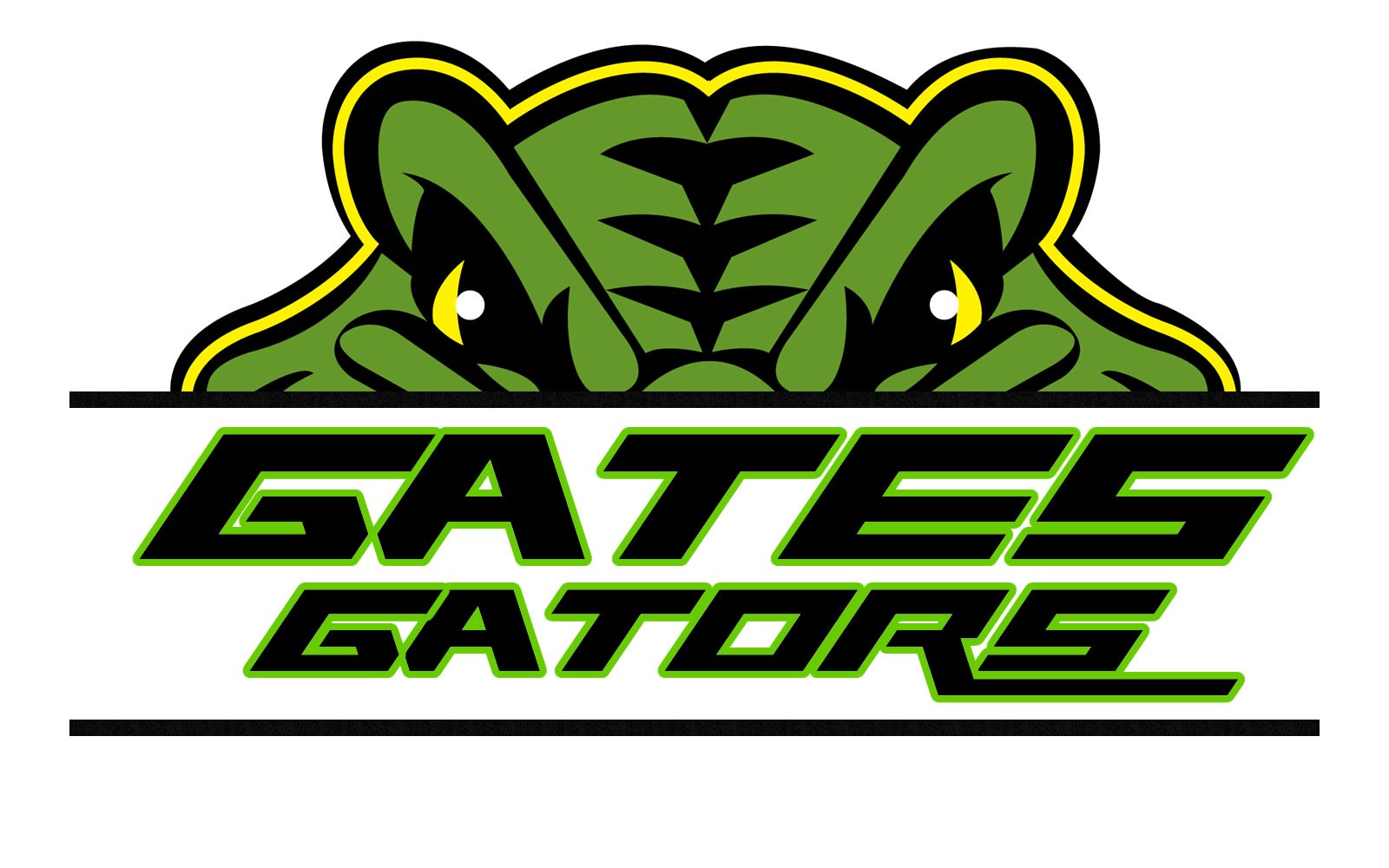 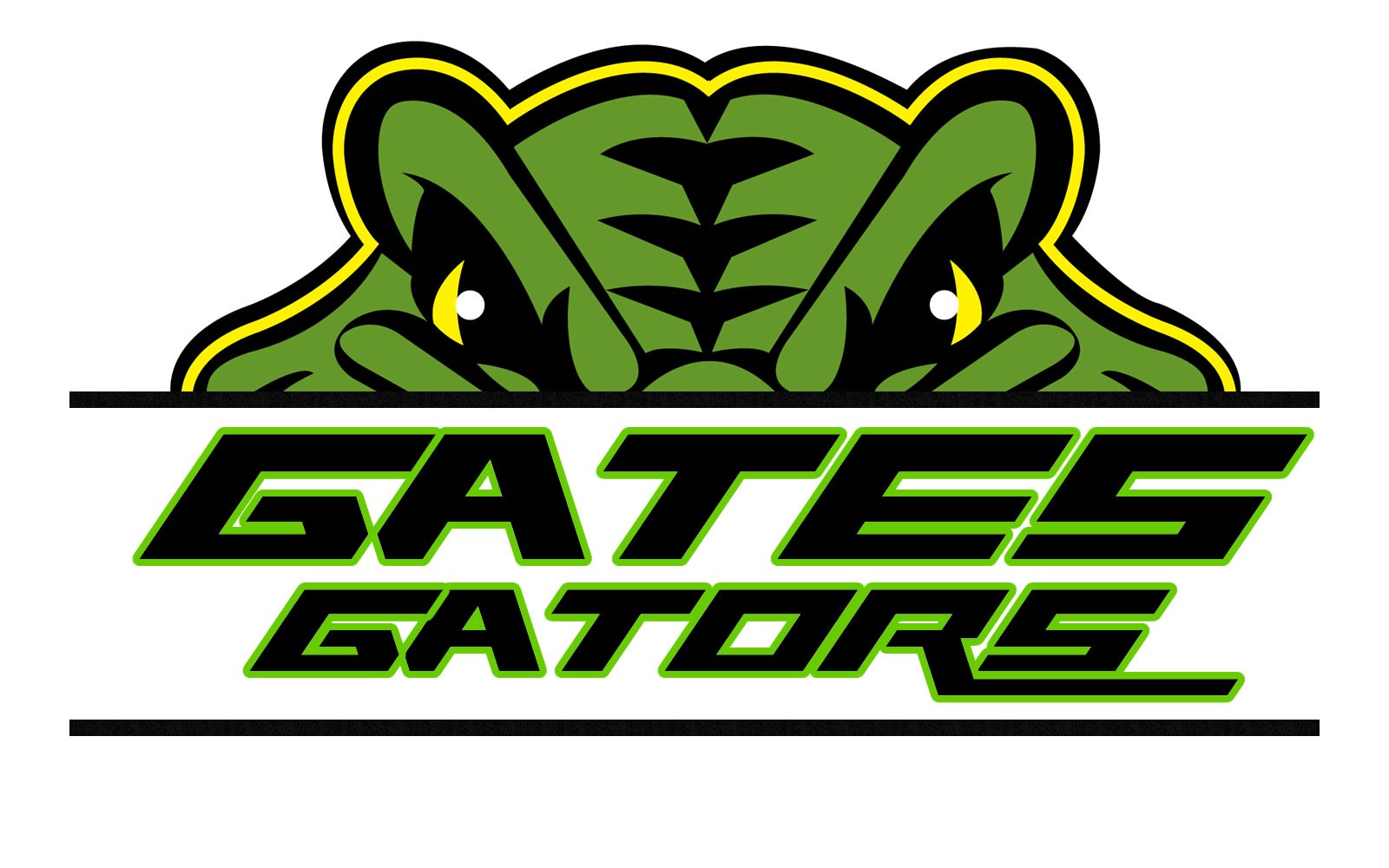 Careers Flow Chart Instructions- Part 2Log in to Career Cruising- www.careercruising.comUSERNAME: gatesPASSWORD: fpierceLog in to your personal Career Cruising webpageUSERNAME: fp-id# (example: fp-004567)PASSWORD: 8-digit birthday (example: 07171988 for July 17, 1988)Click on CAREERS in the blue bar across the topClick on the tab labeled 16 CAREER CLUSTERSPick your Career Cluster #1 from the listPick your Career #1 from either the RELATED CAREERS list or from your MY PLAN pageHINT- To get to your MY PLAN page, click on MY PLAN under your name in the box on the top leftClick on the various titles in blue on the left side (At a Glance, Job Description, Working Conditions, etc) and read the information it providesFill out all of the columns on the Career #1 worksheet with the important information you findRank this career on a scale of 1-10 (1 being not a fit at all, 10 being a perfect fit) of how good of a fit you think this career is for you.  State why.Repeat steps 6 through 9 for your careers #2-#6